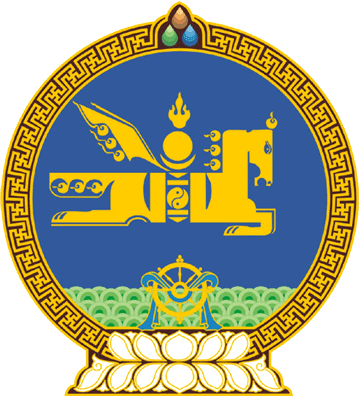 МОНГОЛ УЛСЫН ИХ ХУРЛЫНТОГТООЛ2024 оны 05 сарын 30 өдөр     		            Дугаар 53                   Төрийн ордон, Улаанбаатар хот        Шүүгчийн орон тоог шинэчлэн         батлах тухайМонгол Улсын Их Хурлын тухай хуулийн 5 дугаар зүйлийн 5.1 дэх хэсэг, Монгол Улсын шүүхийн тухай хуулийн 46 дугаар зүйлийн 46.3 дахь хэсгийг үндэслэн Монгол Улсын Их Хурлаас ТОГТООХ нь:1.Давж заалдах шатны шүүхийн шүүгчийн орон тоог 1 дүгээр хавсралтаар, анхан шатны шүүхийн шүүгчийн орон тоог 2 дугаар хавсралтаар тус тус шинэчлэн баталсугай.2.Энэ тогтоол баталсантай холбогдуулан “Шүүгчийн орон тоог шинэчлэн батлах тухай” Улсын Их Хурлын 2016 оны 5 дугаар сарын 13-ны өдрийн 42 дугаар тогтоол, “Тогтоолын хавсралтад нэмэлт, өөрчлөлт оруулах тухай” Улсын Их Хурлын 2018 оны 6 дугаар сарын 21-ний өдрийн 57 дугаар тогтоол, “Тогтоолын хавсралтад өөрчлөлт оруулах тухай” Улсын Их Хурлын 2022 оны 12 дугаар сарын 16-ны өдрийн 79 дүгээр тогтоолыг тус тус хүчингүй болсонд тооцсугай.3.Энэ тогтоолыг 2025 оны 01 дүгээр сарын 01-ний өдрөөс эхлэн дагаж мөрдсүгэй. МОНГОЛ УЛСЫНИХ ХУРЛЫН ДАРГА 				Г.ЗАНДАНШАТАРМонгол Улсын Их Хурлын 2024 оны     53 дугаар тогтоолын 1 дүгээр хавсралтДАВЖ ЗААЛДАХ ШАТНЫ ШҮҮХИЙН ШҮҮГЧИЙН ОРОН ТОО---оОо---Монгол Улсын Их Хурлын 2024 оны     53 дугаар тогтоолын 2 дугаар хавсралтАНХАН ШАТНЫ ШҮҮХИЙН ШҮҮГЧИЙН ОРОН ТОО---оОо---№Шүүхийн нэрШүүгчийн орон тооШүүгчийн орон тоо№Шүүхийн нэрЕрөнхий шүүгчШүүгчНэг.Эрүү, иргэний хэргийн давж заалдах шатны шүүхНэг.Эрүү, иргэний хэргийн давж заалдах шатны шүүхНэг.Эрүү, иргэний хэргийн давж заалдах шатны шүүхНэг.Эрүү, иргэний хэргийн давж заалдах шатны шүүх1Архангай аймгийн Эрүү, Иргэний хэргийн давж заалдах шатны шүүх132Баян-Өлгий аймгийн Эрүү, Иргэний хэргийн давж заалдах шатны шүүх133Баянхонгор аймгийн Эрүү, Иргэний хэргийн давж заалдах шатны шүүх134Булган аймгийн Эрүү, Иргэний хэргийн давж заалдах шатны шүүх135Говь-Алтай аймгийн Эрүү, Иргэний хэргийн давж заалдах шатны шүүх136Говьсүмбэр аймгийн Эрүү, Иргэний хэргийн давж заалдах шатны шүүх137Дархан-Уул аймгийн Эрүүгийн хэргийн давж заалдах шатны шүүх138Дархан-Уул аймгийн Иргэний хэргийн давж заалдах шатны шүүх139Дорноговь аймгийн Эрүү, Иргэний хэргийн давж заалдах шатны шүүх1310Дорнод аймгийн Эрүү, Иргэний хэргийн давж заалдах шатны шүүх1311Дундговь аймгийн Эрүү, Иргэний хэргийн давж заалдах шатны шүүх1312Завхан аймгийн Эрүү, Иргэний хэргийн давж заалдах шатны шүүх1313Орхон аймгийн Эрүүгийн хэргийн давж заалдах шатны шүүх1314Орхон аймгийн Иргэний хэргийн давж заалдах шатны шүүх1315Өмнөговь аймгийн Эрүү, Иргэний хэргийн давж заалдах шатны шүүх1316Өвөрхангай аймгийн Эрүү, Иргэний хэргийн давж заалдах шатны шүүх1317Сүхбаатар аймгийн Эрүү, Иргэний хэргийн давж заалдах шатны шүүх1318Сэлэнгэ аймгийн Эрүү, Иргэний хэргийн давж заалдах шатны шүүх1319Төв аймгийн Эрүү, Иргэний хэргийн давж заалдах шатны шүүх1320Увс аймгийн Эрүү, Иргэний хэргийн давж заалдах шатны шүүх1321Ховд аймгийн Эрүү, Иргэний хэргийн давж заалдах шатны шүүх1322Хөвсгөл аймгийн Эрүү, Иргэний хэргийн давж заалдах шатны шүүх1323Хэнтий аймгийн Эрүү, Иргэний хэргийн давж заалдах шатны шүүх1324Нийслэлийн эрүүгийн хэргийн давж заалдах шатны шүүх 12425Нийслэлийн иргэний хэргийн давж заалдах шатны шүүх 124НийтНийт25117Хоёр.Захиргааны хэргийн давж заалдах шатны шүүхХоёр.Захиргааны хэргийн давж заалдах шатны шүүхХоёр.Захиргааны хэргийн давж заалдах шатны шүүхХоёр.Захиргааны хэргийн давж заалдах шатны шүүх1Захиргааны хэргийн давж заалдах шатны шүүх 124НийтНийт124Гурав.Гэр бүл, хүүхдийн хэргийн давж заалдах шатны шүүхГурав.Гэр бүл, хүүхдийн хэргийн давж заалдах шатны шүүхГурав.Гэр бүл, хүүхдийн хэргийн давж заалдах шатны шүүхГурав.Гэр бүл, хүүхдийн хэргийн давж заалдах шатны шүүх1Гэр бүл, хүүхдийн хэргийн давж заалдах шатны шүүх116НийтНийт116№Шүүхийн нэрШүүгчийн тооШүүгчийн тоо№Шүүхийн нэрЕрөнхий шүүгчШүүгчНэг.Дүүргийн иргэний хэргийн анхан шатны шүүхНэг.Дүүргийн иргэний хэргийн анхан шатны шүүхНэг.Дүүргийн иргэний хэргийн анхан шатны шүүхНэг.Дүүргийн иргэний хэргийн анхан шатны шүүх1Баянзүрх, Сүхбаатар, Чингэлтэй дүүргийн иргэний хэргийн анхан шатны тойргийн шүүх 1312Баянгол, Хан-Уул, Сонгинохайрхан дүүргийн иргэний хэргийн анхан шатны тойргийн шүүх1293Багахангай, Налайх дүүргийн иргэний хэргийн анхан шатны тойргийн шүүх144Багануур дүүргийн иргэний хэргийн анхан шатны шүүх14НийтНийт468Хоёр.Дүүргийн эрүүгийн хэргийн анхан шатны шүүхХоёр.Дүүргийн эрүүгийн хэргийн анхан шатны шүүхХоёр.Дүүргийн эрүүгийн хэргийн анхан шатны шүүхХоёр.Дүүргийн эрүүгийн хэргийн анхан шатны шүүх1Баянзүрх, Сүхбаатар, Чингэлтэй дүүргийн эрүүгийн хэргийн анхан шатны тойргийн шүүх1212Баянгол, Хан-Уул, Сонгинохайрхан дүүргийн эрүүгийн хэргийн анхан шатны тойргийн шүүх1213Багахангай, Налайх дүүргийн эрүүгийн хэргийн анхан шатны тойргийн шүүх144Багануур дүүргийн эрүүгийн хэргийн анхан шатны шүүх14НийтНийт450Гурав.Дүүргийн эрүү, иргэний хэргийн хялбар ажиллагааны анхан шатны шүүхГурав.Дүүргийн эрүү, иргэний хэргийн хялбар ажиллагааны анхан шатны шүүхГурав.Дүүргийн эрүү, иргэний хэргийн хялбар ажиллагааны анхан шатны шүүхГурав.Дүүргийн эрүү, иргэний хэргийн хялбар ажиллагааны анхан шатны шүүх1Дүүргийн эрүү, иргэний хэргийн хялбар ажиллагааны анхан шатны тойргийн шүүх140НийтНийт140Дөрөв.Нийслэл дэх гэр бүл, хүүхдийн хэргийн анхан шатны шүүхДөрөв.Нийслэл дэх гэр бүл, хүүхдийн хэргийн анхан шатны шүүхДөрөв.Нийслэл дэх гэр бүл, хүүхдийн хэргийн анхан шатны шүүхДөрөв.Нийслэл дэх гэр бүл, хүүхдийн хэргийн анхан шатны шүүх1Нийслэл дэх гэр бүл, хүүхдийн хэргийн анхан шатны тойргийн шүүх128НийтНийт128Тав.Захиргааны хэргийн анхан шатны шүүхТав.Захиргааны хэргийн анхан шатны шүүхТав.Захиргааны хэргийн анхан шатны шүүхТав.Захиргааны хэргийн анхан шатны шүүх1Архангай аймаг дахь захиргааны хэргийн анхан шатны шүүх122Баян-Өлгий аймаг дахь захиргааны хэргийн анхан шатны шүүх123Баянхонгор аймаг дахь Захиргааны хэргийн анхан шатны шүүх124Булган аймаг дахь Захиргааны хэргийн анхан шатны шүүх125Говь-Алтай аймаг дахь Захиргааны хэргийн анхан шатны шүүх126Говьсүмбэр аймаг дахь Захиргааны хэргийн анхан шатны шүүх 127Дархан-Уул аймаг дахь Захиргааны хэргийн анхан шатны шүүх128Дорноговь аймаг дахь Захиргааны хэргийн анхан шатны шүүх129Дорнод аймаг дахь Захиргааны хэргийн анхан шатны шүүх1210Дундговь аймаг дахь Захиргааны хэргийн анхан шатны шүүх1211Завхан аймаг дахь Захиргааны хэргийн анхан шатны шүүх1212Орхон аймаг дахь Захиргааны хэргийн анхан шатны шүүх1213Өмнөговь аймаг дахь Захиргааны хэргийн анхан шатны шүүх1214Өвөрхангай аймаг дахь Захиргааны хэргийн анхан шатны шүүх1215Сүхбаатар аймаг дахь Захиргааны хэргийн анхан шатны шүүх1216Сэлэнгэ аймаг дахь Захиргааны хэргийн анхан шатны шүүх1217Төв аймаг дахь Захиргааны хэргийн анхан шатны шүүх1218Увс аймаг дахь Захиргааны хэргийн анхан шатны шүүх1219Ховд аймаг дахь Захиргааны хэргийн анхан шатны шүүх1220Хөвсгөл аймаг дахь Захиргааны хэргийн анхан шатны шүүх1221Хэнтий аймаг дахь Захиргааны хэргийн анхан шатны шүүх1222Нийслэл дэх Захиргааны хэргийн анхан шатны шүүх128НийтНийт2270Зургаа.Аймаг дахь анхан шатны шүүхЗургаа.Аймаг дахь анхан шатны шүүхЗургаа.Аймаг дахь анхан шатны шүүхЗургаа.Аймаг дахь анхан шатны шүүх1Архангай аймаг дахь сум дундын анхан шатны шүүх182Баян-Өлгий аймаг дахь сум дундын анхан шатны шүүх173Баянхонгор аймаг дахь сум дундын анхан шатны шүүх194Булган аймаг дахь сум дундын анхан шатны шүүх185Говь-Алтай аймаг дахь сум дундын анхан шатны шүүх166Говьсүмбэр аймаг дахь сум дундын анхан шатны шүүх167Дархан-Уул аймаг дахь сум дундын анхан шатны шүүх1128Дорноговь аймаг дахь сум дундын анхан шатны шүүх169Дорнод аймаг дахь сум дундын анхан шатны шүүх1910Дундговь аймаг дахь сум дундын анхан шатны шүүх1711Завхан аймаг дахь сум дундын анхан шатны шүүх1712Орхон аймаг дахь сум дундын анхан шатны шүүх11413Өмнөговь аймаг дахь сум дундын анхан шатны шүүх1614Өвөрхангай аймаг дахь сум дундын анхан шатны шүүх1815Сүхбаатар аймаг дахь сум дундын анхан шатны шүүх1616Сэлэнгэ аймаг дахь сум дундын анхан шатны шүүх1717Төв аймаг дахь сум дундын анхан шатны шүүх11218Увс аймаг дахь сум дундын анхан шатны шүүх1819Ховд аймаг дахь сум дундын анхан шатны шүүх1720Хөвсгөл аймаг дахь сум дундын анхан шатны шүүх11221Хэнтий аймаг дахь сум дундын анхан шатны шүүх17НийтНийт21172Долоо.Сум дундын шүүхДолоо.Сум дундын шүүхДолоо.Сум дундын шүүхДолоо.Сум дундын шүүх1Дорноговь аймгийн Замын-Үүд сум дахь сум дундын шүүх132Завхан аймгийн Тосонцэнгэл сум дахь сум дундын шүүх133Өмнөговь аймгийн Ханбогд сум дахь сум дундын шүүх134Өвөрхангай аймгийн Хархорин сум дахь сум дундын шүүх145Сэлэнгэ аймгийн Мандал сум дахь сум дундын шүүх146Сэлэнгэ аймгийн Сайхан сум дахь сум дундын шүүх137Ховд аймгийн Булган сум дахь сум дундын шүүх138Хэнтий аймгийн Бор-Өндөр сум дахь сум дундын шүүх13НийтНийт826